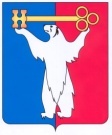 АДМИНИСТРАЦИЯ ГОРОДА НОРИЛЬСКАКРАСНОЯРСКОГО КРАЯПОСТАНОВЛЕНИЕ30.10.2020                                            г. Норильск	                                             № 544О внесении изменений в постановление Администрации города Норильска от 18.07.2019 № 308 В соответствии с Порядком размещения нестационарных торговых объектов на территории муниципального образования город Норильск, утвержденным решение Норильского городского Совета депутатов Красноярского края от 18.12.2018 № 11/5-233, Правилами благоустройства территории муниципального образования город Норильск, утвержденными решение Норильского городского Совета депутатов от 19.02.2019 № 11/5-247, а также в целях урегулирования деятельности организатора аукциона,ПОСТАНОВЛЯЮ:Внести в Порядок организации и проведения аукциона на право заключения договора на размещение нестационарных торговых объектов на территории муниципального образования город Норильск, утвержденный постановлением Администрации города Норильска от 18.07.2019 № 308 (далее – Порядок), следующие изменения:1.1 Пункт 1.4 Порядка изложить в следующей редакции:«1.4. Аукцион на право размещения НТО проводится на основании распоряжения Администрации города Норильска об организации и проведении аукциона, изданного Главой города Норильска или иным уполномоченным им лицом, принятого по инициативе организатора аукциона, по результатам рассмотрения заявления хозяйствующего субъекта о проведении аукциона либо при наличии двух и более претендентов на заключение договора на размещение НТО без проведения торгов в отношении одного и того же места размещения НТО (в том числе в отношении компенсационных мест размещения НТО).».1.2. Подпункты 9, 17 пункта 4.2 Порядка исключить.1.3. Дополнить Порядок новыми пунктами 4.3 - 4.5:«4.3. Организатор аукциона вправе принять решение о внесении изменений в извещение об аукционе (за исключением изменения предмета аукциона) не позднее чем за пять дней до даты окончания подачи заявок на участие в аукционе. В течение одного рабочего дня с даты принятия указанного решения такие изменения размещаются организатором аукциона на официальном сайте Администрации и официальном сайте торгов, а также публикуются в газете «Заполярная правда». При этом срок подачи заявок на участие в аукционе должен быть продлен организатором торгов таким образом, чтобы с даты размещения на официальном сайте торгов изменений, внесенных в документацию об аукционе, до даты окончания срока подачи заявок на участие в аукционе он составлял не менее пятнадцати дней.Заявителям, которым организатором торгов была предоставлена документация об аукционе, в течение двух рабочих дней с даты принятия решения, указанного в абзаце первом настоящего пункта, направляются изменения в извещение заказным письмом или в форме электронных документов.4.4. Организатор аукциона вправе отказаться от проведения аукциона не позднее чем за пять дней до даты его проведения. Извещение об отказе от проведения аукциона в течение двух рабочих дней с даты принятия решения размещается организатором аукциона на официальном сайте Администрации и официальном сайте торгов, а также публикуются в газете «Заполярная правда», а также направляется всем претендентам или участникам аукциона.4.5. Задаток возвращается всем претендентам или участникам аукциона в течение 5 рабочих дней с даты принятия решения об отказе от проведения аукциона.».1.4. Пункты 4.3 – 4.4 Порядка исключить.1.5. В пункте 5.2 Порядка:1.5.1. подпункт 1 изложить в следующей редакции:«1) Требования к участникам аукциона;».1.5.2. Дополнить новыми подпунктами 16, 17 следующего содержания:«16) эскизные проекты вариантов внешнего вида НТО, предусмотренные Правилами благоустройства территории муниципального образования город Норильск, утвержденные решением Норильского городского Совета депутатов от 19.02.2019 № 11/5-247, с указанием об обязательности соответствия внешнего вида и цветового оформления размещаемого НТО одному из предлагаемых вариантов и необходимости согласования эскизного проекта в порядке, установленном Административным регламентом, утвержденным постановлением Администрации города Норильска;17) срок и порядок подписания договора на размещение.».2. Опубликовать настоящее Постановление в газете «Заполярная правда» и разместить его на официальном сайте муниципального образования город Норильск.3. Настоящее Постановление вступает в силу после его официального опубликования в газете «Заполярная правда».Исполняющий полномочияГлавы города Норильска                                                                               Н.А. Тимофеев